PopoluškaKde bolo tam bolo, bolo jedno kráľovstvo, ktoré malo mladého princa, ktorého chceli oženiť. „Usporiadame ples, pozveme všetky mladé slečny a oženíme ťa.“ A ako kráľ rozhodol, tak aj urobil. Veď bol kráľ. Princ sa však vzbúril: „To budem radšej počítať úlohy z matematiky, akoby som sa mal ženiť.“ „Tak ako myslíš, počítaj...“Porovnajte:5 km        3300 m                      35 dm      4 m96 cm       96 mm                      49 dm       5 m65 mm      7 cmVynásobte spamäti:2 . 30 =                                       8 . 40 =7 . 20 =                                       9 . 50 =5 . 60 =                                       7 . 30 =                                                   4 . 80 =Doplňte jedno z čísel 10, 100, 1000:7 . ______ = 70                          57 . ______ = 57033 . _______ = 3300                  6 . ______ = 600013 . ______ = 130                      34 . ______ = 34007 . ______ = 7000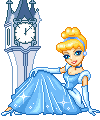 